„Jadłospis  konsultowany z dietetykiem  Centrum Dietetycznego Naturhouse TOMAX”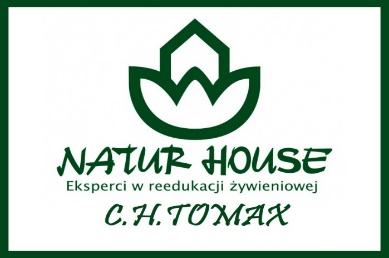 I Dekada – 30.01.2023 r.PoniedziałekŚniadanie:Płatki miodowe 150ml(płatki miodowe 20g[mąka 76%: pszenna, pełnoziarnista (52%), kukurydziana, ryżowa, pszenna, cukier, syrop z pszenicy i słodu jęczmiennego, miód 5,1%, skrobia ziemniaczana, olej słonecznikowy, substancja spulchniająca: węglany sodu, sól, barwniki: karmel, karoteny, aromaty, emulgator: lecytyny, przeciwutleniacz: mieszanina tokoferoli produkt może zawierać mleko], mleko 150ml 2%). Angielka 50g[mąka pszenna, drożdże, woda, sól], z masłem 5g[śmietanka, masło, serwatka w proszku, emulgator E471, sól (0,1%), barwnik E160a: Beta-karoten, aromat. Zawartość tłuszczu mlecznego 61%]. Twaróg sernikowy 20g[serek śmietankowy, twaróg].Przekąska: mandarynka 60gAlergeny: gluten, mleko, sojaObiad:Krupnik z kaszą jęczmienną (udka 20g, marchew 30g pietruszka korzeń 20g, seler 20g, por 10g, kasza jęczmienna 30g[100% kasza jęczmienna], ziemniaki 50g). Makaron z truskawkami(makaron świderki 30g[semolina z twardej pszenicy durum, woda] , truskawki 60g, jogurt naturalny 10g[mleko pasteryzowane, odtłuszczone mleko w proszku, żywe kultury bakterii jogurtowych oraz L.acidophius 
i Bifidobacterium.], śmietana 18%[śmietanka pasteryzowana, żywe kultury bakterii fermentacji mlekowej oraz L. acidophilus i Bifidobacterium] 10g, cukier 5g). Sok jabłkowo gruszkowy 200ml[ sok 
z jabłek NFC 50% i z gruszki 50% przeciwutleniacz: kwas askorbinowy Kraj pochodzenia – Polska].Alergeny: gluten, mleko, jaja, seler.Podwieczorek:	Pieczywo chrupkie z dżemem truskawkowym(pieczywo chrupkie 25g[ mąka pszenna, otręby  żytnie 13,1%, olej rzepakowy, sól morska, substancja spulchniająca: węglany amonu, emulgator: lecytyny (ze słonecznika)], dżem truskawka 20g[ truskawka (40%), cukier, woda, substancja żelująca – pektyny, substancja zagęszczająca – guma guar, regulatory kwasowości – kwas cytrynowy i cytryniany sodu]. Kawa inka z miodem( mleko 2,00% 200 ml, kawa inka 5g, miód 2g). Winogrono zielone 70g.Alergeny: gluten, mleko.Bezpłatne konsultacje dietetyczne dla dzieci i rodziców Dietetyk mgr Maja WalasCentrum Dietetyczne Naturhouse TOMAXul. P.O.W 17 (parter)tel. 44 744 16 06„Jadłospis  konsultowany z dietetykiem  Centrum Dietetycznego Naturhouse TOMAX”II DZIEŃ DEKADY – 31.01.2023 r.Wtorek Śniadanie:Kasza manna 12g z rodzynkami 3g(kasza manna 12g[zawiera gluten], mleko 2,00%, rodzynki suszone 3g[Rodzynki 99,5%, olej bawełniany i/lub słonecznikowy. Produkt może zawierać zboża zawierające gluten, grzeszki ziemne, inne orzechy, mleko, soję oraz nasiona sezamu]). Kanapka 35g[mąka pszenna(zawiera gluten), woda, sól, drożdże, Mieszanka Piekarska: (mąka pszenna, emulator E472e, mąka sojowa, kwas askorbinowy, enzymy)], z masłem 5g[śmietanka, masło, serwatka w proszku, emulgator E471, sól (0,1%), barwnik E160a: Beta-karoten, aromat. Zawartość tłuszczu mlecznego 61%], z serem żółtym 15g[mleko krowie pasteryzowane, stabilizator- chlorek wapnia, podpuszczka mikrobiologiczna, kultury bakterii mlekowych, barwnik – annato, substancja konserwująca – azotan sodu, sól] i z papryką czerwoną 30g. Przekąska: manadrynka 100g, woda niegazowanaAlergeny: gluten, mleko, soja.Obiad:Zupa pomidorowa z makaronem 150ml[Rosół drobiowy 150ml, marchew 30g, pietruszka korzeń 20g, seler 10g , por 10g, koncentrat pomidorowy 10g[przecier pomidorowy 100%], śmietana 18% 25g[ mleko, śmietanka, żywe kultury bakterii jogurtowych (streptococcus thermophilus i Lactobacillus delbrueckii subsp. Bulgaricus) oraz L. Acidophilus i Bifidobacterium lactis], makaron zwierzaki 20g[pełnoziarnista mąka semolina z pszenicy durum, woda]). Placki z jabłkami 80g(mąka pszenna30g, jabłko 40g, olej 3g, jajo ½, mleko 2% 20ml). Sok jabłko gruszka 150ml[sok 
z jabłek NFC 50% i z gruszki 50% przeciwutleniacz: kwas askorbinowy Kraj pochodzenia – Polska].Alergeny: gluten, mleko, jaja, seler.Podwieczorek:Kanapki 35g[mąka pszenna, drożdże, woda, sól], z masłem śmietankowym5g[śmietanka, masło, serwatka w proszku, emulgator E471, sól (0,1%), barwnik E160a: Beta-karoten, aromat. Zawartość tłuszczu mlecznego 61%], z pastą z jajek 30g, z rzodkiewką 10g i ze szczypiorkiem 15g. Kawa inka 150ml(mleko 2,00% 150ml].  Alergeny: gluten, mleko, jaja.Bezpłatne konsultacje dietetyczne dla dzieci i rodziców Dietetyk mgr Maja WalasCentrum Dietetyczne Naturhouse TOMAXul. P.O.W 17 (parter)tel. 44 744 16 06„Jadłospis  konsultowany z dietetykiem  Centrum Dietetycznego Naturhouse TOMAX”III DZIEŃ DEKADY – 01.02.2023r.Środa:			Śniadanie:Chleb grahamk 50g[mąka żytnia, grahamka typ. 2000, zakwas(mąka żytnia, woda) woda, sól, otręby żytnie], z masłem 5g[śmietanka, masło, serwatka w proszku, emulgator E471, sól (0,1%), barwnik E160a: Beta-karoten, aromat. Zawartość tłuszczu mlecznego 61%],  z krakowską suchą 15g[100g produktu wykonano z 104,0g mięsa wieprzowego, sól, izolat, białka sojowego, skrobia ryżowa, glukoza, błonnik roślinny pszenny (bezglutenowy), białko wieprzowe kolagenowe, przyprawy, ekstrakty przypraw, wzmacniacz smaku E 621, przeciw utleniacze E 316, substancja konserwująca E250, W osłonce niejadalnej], z ogórkiem zielonym 20g. Herbata z cytryną 150ml.Przekąska: banan 60g, woda niegazowanaAlergeny: mleko, gluten, soja, orzechy.Obiad:Zupa ryżanka150ml(Rosół drobiowy 150ml, marchew 30g, pietruszka korzeń 20g, seler 10g , por 10g, ryż 20g[może zawierać gluten]). Bryzol z kurczaka( pierś z kurczaka 50g, olej rzepakowy 10g[100% rafinowany olej rzepakowy z pierwszego tłoczenia, filtrowany na zimno], jajko1/4, mąka pszenna 3g) , ziemniaki 50g, marchewka 50g z jabłkiem 30g. Sok jabłko gruszka150ml[ sok jabłkowy NFC 65%, sok gruszkowy NFC 25%], woda niegazowana 150ml. Miś Lubiś 30g[Lubisie Ciastko biszkoptowe 
z nadzieniem czekoladowym składa się głównie z mąki pszennej, syropu glukozowo-fruktozowego, jaj, oleju rzepakowego i czekolady. Czekolada stanowi 6% produktu, natomiast mleko w proszku odtłuszczone – 3,4%, a pełne – 2,2%.]Alergeny: gluten pszenny, seler, jajo, Podwieczorek:Pieczywo chrupkie z dżemem morel-brzoskwinia( pieczywo chrupkie 25g[ mąka pszenna, otręby  żytnie 13,1%, olej rzepakowy, sól morska, substancja spulchniająca: węglany amonu, emulgator: lecytyny (ze słonecznika)], dżem morelowy 20g[ morela (40%), cukier, woda, substancja żelująca – pektyny, substancja zagęszczająca – guma guar, regulatory kwasowości – kwas cytrynowy i cytryniany sodu]. Sok jabłko gruszka 150ml[sok z jabłek NFC 50% i z gruszki 50% przeciwutleniacz: kwas askorbinowy Kraj pochodzenia – Polska]. Banan 70g.Alergeny: gluten, mleko.Bezpłatne konsultacje dietetyczne dla dzieci i rodziców Dietetyk mgr Maja WalasCentrum Dietetyczne Naturhouse TOMAXul. P.O.W 17 (parter)tel. 44 744 16 06„Jadłospis  konsultowany z dietetykiem  Centrum Dietetycznego Naturhouse TOMAX”IV DZIEŃ DEKADY – 02.02.2023 r.Czwartek:Śniadanie:Płatki miodowe 150ml[mleko 2,00% 150ml, płatki miodowe 15g[mąki 72,8%: pszenna pełnoziarnista 36,5%, owsiana, kukurydziana, ryżowa; cukier, syrop glukozowy, miód 4,1%, skrobia ziemniaczana, tłuszcz palmowy, substancja spulchniająca: węglany sodu, sól, cukier karmelizowany, aromaty, emulgator: lecytyny (lecytyna sojowa), barwnik: karoteny, substancje wzbogacające: witaminy i składniki mineralne (witamina C, niacyna, kwas pantotenowy, witamina B6, ryboflawina (wit. B2), tiamina (wit. B1), kwas foliowy, witamina B12, wapń, żelazo). Produkt może zawierać śladowe ilości mleka]. Chleb żytni 50g[mąka żytnia, razowa, zakwas (żytnia mąka, woda), mąka sojowa, słód żytni,], 
z masłem 5g[ śmietanka, masło, serwatka w proszku, emulgator E471, sól (0,1%), barwnik E160a: Beta-karoten, aromat. Zawartość tłuszczu mlecznego 61%], ser żółty 10g[mleko krowie pasteryzowane, stabilizator- chlorek wapnia, podpuszczka mikrobiologiczna, kultury bakterii mlekowych, barwnik – annato, substancja konserwująca – azotan sodu, sól], z papryką czerwoną 10g.Przekąska: jabłko 50g, woda niegazowanaAlergeny: gluten pszenny, mleko.Obiad: Zupa szczawiowa z jajkiem i z ziemniakami(udko z kurczaka 20g, ziemniaki 50g, marchew 30g, pietruszka korzeń 20g, por 10g, seler 10g, szczaw 25g, jajko 1/2, śmietana 25g[mleko, śmietanka, żywe kultury bakterii jogurtowych (streptococcus thermophilus i Lactobacillus delbrueckii subsp. Bulgaricus) oraz L. Acidophilus i Bifidobacterium lactis]). Pulpety wieprzowe w sosie pomidorowym( łopatka 60g (mięso mielone) jajko ¼, cebula 10g, bułka tarta 3g[ mąka pszenna, (zawiera gluten), woda, sól, cukier, drożdże, Mieszanka Piekarska: (mąka pszenna, emulator E472e, mąka sojowa, kwas askorbinowy, enzymy)], olej rzepakowy8g[100% rafinowany olej rzepakowy z pierwszego tłoczenia, filtrowany na zimno],  pietruszka nać 2g, przecier pomidorowy 15g[ przecier pomidorowy 100%]), surówka z kapusty pekińskiej, marchwi, papryki czerwonej, ogórka zielonego(kapusta pekińska 40g, marchew 10g, papryka czerwona 5g, ogórek zielony 15g), ryż paraboliczny 20g [ może zawierać gluten]. Herbatka malinowa 150ml, woda niegazowana 150ml.Alergeny: gluten, jaja, seler, sezam, glutenPodwieczorek: Rogal maślany 30g[mąka pszenna, woda, margaryna 70%(olej rzepakowy, woda emulgatormono-diglicerdy kwasów tłuszczowych, sól, substancje kwasowości(kwas cytrynowy), aromat barwnik, annato), sól], z masłem 5g [śmietanka, masło, serwatka w proszku, emulgator E471, sól (0,1%), barwnik E160a: Beta-karoten, aromat. Zawartość tłuszczu mlecznego 61%], z serkiem truskawkowym 20g[ser twarogowy, truskawki 7%, syrop glukozowo fruktozowy z pszenicy, skrobia modifikowana kukurydziana, substancje zagęszczające: E415, pektyny, E401; aromaty, regulator kwasowości: kwas cytrynowy, barwniki: ekstrat z papryki i kurkumina]. Kawa inka 200ml(mleko 2,00%, kawa inka 5g[ zboża 72% (jęczmień, żyto), cykoria, burak cukrowy – prażone], z miodem 5g[syrop glukozowo – fruktozowy, cukier, woda, aromat miodowy, karmel])Alergeny: gluten, mleko.„Jadłospis  konsultowany z dietetykiem  Centrum Dietetycznego Naturhouse TOMAX”V DZIEŃ DEKADY – 03.02.2023 r.  Piątek:Śniadanie: Płatki czekoladowe na mleku (mleko 2,00% 150ml, płatki czekoladowe 15g[Mąka 68% (pszenna, pszenna pełnoziarnista, ryżowa, kukurydziana), cukier, inulina, kakao o obniżonej zawartości tłuszczu (7%), olej słonecznikowy, emulgator: lecytyny (ze słonecznika) regulator kwasowości: fosforany sodu, naturalne aromaty. Może zawierać soję, orzechy oraz mleko]). Chleb żytni 30g[mąka żytnia, zakwas(żytnia mąka, woda), woda, sól], z masłem 3g[śmietanka, masło, serwatka w proszku, emulgator E471, sól (0,1%), barwnik E160a: Beta-karoten, aromat. Zawartość tłuszczu mlecznego 61%], z pasztetem drobiowym 13g[ mięso oddzielone mechanicznie z kurczaka, skórki z indyka, skórki wieprzowe, woda, wątroba z kurczaka, wątroba wieprzowa, bułka tarta pszenna, kasza manna (z pszenicy), olej rzepakowy, , cebula smażona( cebula, olej palmowy, mąka pszenna), sól skrobia ziemniaczana, białko sojowe, białko wieprzowe, przyprawy, ekstrakty przypraw (zawierają seler), wzmacniacz smaku: glutaminian monosodowy, regulator kwasowości, octany sodu, stabilizatory: E451, E450, E452, substancja zagęszczająca: E407, aromaty(zawierają mleko), barwnik: E150d. Zawartość składników: drobiowych 66,6%, wieprzowych – 20,1%], ogórkiem zielonym15g. Przekąska: mus owocowy 100g, woda niegazowanaAlergeny: gluten, soja, orzechy, mlekoObiad: Zupa ogórkowa z ziemniakami zabielana jogurtem greckim(skrzydło z indyka 20g, ogórek kiszony 40g, marchew 30g, pietruszka korzeń 20g, ziemniaki 50g, seler korzeń20g, por 10g, jogurt grecki 25g[mleko, śmietanka, żywe kultury bakterii jogurtowych(streptococcus thermophilus i Lactobacillus delbrueckii subsp. Bulgaricus) oraz L. Acidophilus i Bifidobacterium lactis]). Ryba po grecku(Sola 60g, marchew 30g, pietruszka 20g, seler korzeń 20g, por 10g, przecier pomidorowy 15g[przecier pomidorowy 100%] , olej rzepakowy 3ml[100% rafinowany olej rzepakowy z pierwszego tłoczenia, filtrowany na zimno], mąka pszenna 3g). Ryż paraboliczny35g.. Sok  jabłko - gruszka 150ml[ sok jabłkowy NFC 50%, sok gruszka 50%], woda niegazowana 150ml.Alergeny: mleko, seler, ryba, jaja, glutenPodwieczorek: Kanapka 50g [mąka pszenna (65%)(zawiera gluten), mąka żytnia 30%(zawiera gluten), zakwas (mąka żytnia, woda) woda, sól, drożdże], z masłem 5g[ śmietanka, masło, serwatka w proszku, emulgator E471, sól (0,1%), barwnik E160a: Beta-karoten, aromat. Zawartość tłuszczu mlecznego 61%], z pastą  z tuńczyka 40g(tuńczyk25g[ryba tuńczyk, olej słonecznikowy 19,9%, woda, sól], jajko na twardo 1/4, ogórek kiszony 30g). Melisa 150ml.Alergeny: gluten, jaja, mleko, ryby.Jadłospis  konsultowany z dietetykiem  Centrum Dietetycznego Naturhouse TOMAX”VI DZIEŃ DEKADY– 06.02.2023 r.  Poniedziałek:Śniadanie:Chleb razowy 25g[mąka żytnia, razowa, zakwas (żytnia mąka, woda), mąka sojowa, słód żytni, gluten pszenny, woda, sól, do posypka; płatki owsiane, siemię, słonecznik], z masłem 5g [śmietanka, masło, serwatka w proszku, emulgator E471, sól (0,1%), barwnik E160a: Beta-karoten, aromat. Zawartość tłuszczu mlecznego 61%], szynka z liściem 15g[ mięso wieprzowe od szynki 81,23%, woda, sól, białko sojowe, stabilizatory: E451, E450, E452, substancje zagęszczające E407a, E415, błonnik pszenny, (bezglutenowy), maltodekstryna, wzmacniacz smaku E621, przeciwutleniacz E301, cukier glukoza, białko wieprzowe, hemoglobina, dekstroza, laktoza(pochodna mleka), aromat, hydrolizat białka sojowego, przyprawy, warzywa i  ich ekstrakty (w tym seler), substancja konserwująca E250], z pomidor 20g na liściu sałaty 5g. Kawa inka 150ml(mleko 2%, kawa inka 5g[jęczmień, żyto, cykoria-prażone(zboża-78)], miód 5g).Przekąska: gruszka 60g, woda niegazowanaAlergeny: gluten, mleko, żytoObiad:Zupa krem z selera z groszkiem ptysiowym na wywarze warzywno-mięsnym zabielana śmietaną 18%(udko z kurczaka 20g, marchew 30g, pietruszka korzeń 20g, seler korzeń 40g,  por 10g, groszek ptysiowy 10g[jaja świeże, mąka pszenna, tłuszcz cukierniczy [oleje roślinne (palmowy, rzepakowy) w zmiennych proporcjach, emulgator (mono- i diglicerydy kwasów tłuszczowych) , aromat], sól, substancje spulchniające: węglany sodu, difosforany. Produkt może zawierać: nasiona sezamu, mleko]. Kotlet jajeczny 60g(jajo 30g, bułka tarta 3g[mąka pszenna, (zawiera gluten), woda, sól, cukier, drożdże, Mieszanka Piekarska: (mąka pszenna, emulator E472e, mąka sojowa, kwas askorbinowy, enzymy)], natka pietruszki 2g, olej rzepakowy 3ml[ 100% rafinowany olej rzepakowy z pierwszego tłoczenia, filtrowany na zimno]), marchewka z jogurtem naturalnym 50g(marchew 40g, jogurt 10g, cukier 1g), ziemniaki 70g. Sok jabłkowy 150ml, woda niegazowana 150ml.Alergeny: gluten, mleko, seler, jaja, sezamPodwieczorek:Angielka 35g[mąka pszenna, drożdże, woda, sól], z masłem 5g [śmietanka, masło, serwatka w proszku, emulgator E471, sól (0,1%), barwnik E160a: Beta-karoten, aromat. Zawartość tłuszczu mlecznego 61%] z twarogiem sernikowym 25g[serek śmietankowy, twaróg]. Mleko2,00% 150ml. Alergeny: gluten, mleko.„Jadłospis  konsultowany z dietetykiem  Centrum Dietetycznego Naturhouse TOMAX”VII DEKADA- 07.02.2023 r.Wtorek:Śniadanie:Kanapka 50g[żytnio pszenny; mąka żytnia, pszenna zakwas żytni (mąka żytnia, woda), sól, woda mak lub sezam do posypki], z masłem 5g[śmietanka, masło, serwatka w proszku, emulgator E471, sól (0,1%), barwnik E160a: Beta-karoten, aromat. Zawartość tłuszczu mlecznego 61%],  z polędwicą drobiową 20g [woda, filet z kurczaka 36%, skrobia, skórki wieprzowe 5%, białko sojowe, sól, substancje zagęszczające(karagen, konjak), maltodekstryna, glukoza, stabilizatory(trifosforany, octany sodu), wzmacniacz smaku, (glutaminian monosodowy), aromaty, przeciwutleniacz(izoskominian sodu), substancja konserwująca: (azotyn sodu). Osłonka niejadalna. Produkt może zawierać: zboża zawierające gluten, jaja, białka mleka (z laktozą), orzeszki ziemne, seler, gorczycę, sezam.], z papryką czerwoną 20g. Kakao 150ml(kakao 2g[to proszek powstały ze zmielonym nasion owoców kakaowca], mleko 2% 150ml, miód 5g[syrop glukozowo – fruktozowy, cukier, woda, aromat miodowy, karmel]).Przekąska: banan 50g.Alergeny: gluten, mleko.Obiad:Rosół z makaronem(kurczak 50g, pręga wołowa 10g, marchew 30g, pietruszka korzeń 20g, seler korzeń 10g, cebula 10g, por 10, natka pietruszki 2g, 	makaron nitki 40g[mąka makaronowa pszenna]), mięso drobiowo - wieprzowe z warzywami, ziemniaki 100g, surówka z marchwi, pietruszki, selera, pora 60g ( marchew tarta 20g, pietruszka 20g, seler 10g, por 10g, cukier 2g, olej rzepakowy 1g[100% rafinowany olej rzepakowy z pierwszego tłoczenia, filtrowany na zimno]). Sok jabłkowy 150ml[sok jabłkowy NFC 100%,], woda niegazowana 150ml.Alergeny: gluten, jaja, seler.Podwieczorek:Budyń czekoladowy Delecta 200ml(budyń czekoladowy Delecty10g[skrobia(kukurydziana, ziemniaczana), skrobia modyfikowana ziemniaczana, aromat, barwnik: ryboflawiny. Produkt może zawierać gluten, jaja, mleko, soję], mleko 2% 150ml), biszkopty babuni tradycyjne na bazie naturalnych składników 20g[mąka pszenna (43%), pasteryzowana masa jajowa (33%), cukier, emulgatory: mono- i diglicerydy kwasów tłuszczowych, estry kwasów tłuszczowych i poliglicerolu; substancja spulchniająca: wodorowęglan amonu; glukoza, sól, miód sztuczny płynny: cukier, syrop glukozowy, woda, regulator kwasowości: kwas cytrynowy, aromat; barwnik: karoteny]. Granola 
z owocowa 15g[Pełnoziarniste płatki owsiane 36,5%, mąka: owsiana 7%, jęczmienna, kukurydziana; nierafinowany cukier trzcinowy, orzech arachidowy 9,4%, olej słonecznikowy, krem orzechowy 5,2%: orzech arachidowy; grys kukurydziany, płatki kokosowe, melasa trzcinowa, sól morska, substancje spulchniająca: węglany sodu; emulgator: lecytyny (z soi), ekstrakt słodu jęczmiennego]. Winogron ciemny 50g.Alergeny: gluten, jaja, mleko, soja, orzechy.„Jadłospis  konsultowany z dietetykiem  Centrum Dietetycznego Naturhouse TOMAX”VIII DZIEŃ DEKADY – 08.02.2023 r.Środa:Śniadanie: Płatki Corn Flakes[mleko 2,00% 150ml, płatki Corn Flakes 10g[grys kukurydziany 99,8%, nierafinowany cukier trzcinowy, sól morska, melasa cukru trzcinowego; produkt może zawierać: gluten, mleko oraz soję]. Kanapka 35g[mąka pszenna, drożdże, woda, sól], z masłem 5g, [śmietanka, masło, serwatka 
w proszku, emulgator E471, sól (0,1%), barwnik E160a: Beta-karoten, aromat. Zawartość tłuszczu mlecznego 61%], z żółtym serem 15g[mleko krowie pasteryzowane, stabilizator- chlorek wapnia, podpuszczka mikrobiologiczna, kultury bakterii mlekowych, barwnik – annato, substancja konserwująca – azotan sodu, sól], i rzodkiewką15g, woda niegazowana.Przekąska: jabłko 80gAlergeny: gluten, mleko, sojaObiad:Zupa fasolowa z ziemniakami(udko z kurczaka 20g, ziemniaki 50g, marchew 30g, pietruszka korzeń 20g, por 10g, seler 10g, fasolka żółta 60g, śmietana 18% 18g[śmietanka pasteryzowana, żywe kultury bakterii fermentacji mlekowej oraz L. acidophilus i Bifidobacterium,]), pierś z kurczaka70g w curry60g( filet z pierś kurczaka 70g, przyprawa curry[ Sól, kurkuma, cebula, czosnek, papryka słodka, cynamon, cukier, kmin rzymski, korzeń lubczyka, kardamon, kozieradka, goździki, kolendra, chili, imbir, pieprz czarny. produkt może zawierać: gluten, jaja, soję, mleko (łącznie z laktozą), seler, gorczycę, sezam i łubin, które są używane w zakładzie], śmietana 18% 18g, marchew 30g, pietruszka 20g, seler 10g, por 10g) , ryż paraboliczny 40g, herbata malinowa 200ml, woda niegazowana.Alergeny: Seler, mleko, jajo, glutenPodwieczorek: Kisiel truskawkowy Delecty 150ml[skrobia ziemniaczana, regulator kwasowości: kwas cytrynowy; barwnik: antocyjany; aromat, witamina C, suszony koncentrat z truskawek 0,1%. Produkt może zawierać gluten, jaja, mleko, soję]. Wafle ryżowe z malinami 33g[polewa malinowa 53% (cukier, nieutwardzone tłuszcze roślinne (palmowy, shea) w zmiennych proporcjach; serwatka w proszku (z mleka), malina liofilizowana 0,8%; emulgator: lecytyny (z soi); sól, aromaty), ryż 47% (brązowy, biały). Produkt może zawierać gluten]. Kakao 200ml(mleko 2,00% 200ml, kakao naturalne 2g [to proszek powstały ze zmielonym nasion owoców kakaowca], miód 5g[syrop glukozowo – fruktozowy, cukier, woda, aromat miodowy, karmel]).Alergeny: gluten, jaja, mleko, soja.„Jadłospis  konsultowany z dietetykiem  Centrum Dietetycznego Naturhouse TOMAX”IX DZIEŃ DEKADY – 09.02.2023 r.Czwartek:Śniadanie:Chleb grahamka 50g[mąka żytnia, grahamka typ. 2000, zakwas(mąka żytnia, woda) woda, sól, otręby żytnie], z masłem 5g[śmietanka, masło, serwatka w proszku, emulgator E471, sól (0,1%), barwnik E160a: Beta-karoten, aromat. Zawartość tłuszczu mlecznego 61%],  z szynką wiejską 15g[mięso wieprzowe od szynki 81,23%, woda, sól, białko sojowe, stabilizatory: E451, E450, E452, substancje zagęszczające E407a, E415, błonnik pszenny, (bezglutenowy), maltodekstryna, wzmacniacz smaku E621, przeciwutleniacz E301, cukier glukoza, białko wieprzowe, hemoglobina, dekstroza, laktoza(pochodna mleka), aromat, hydrolizat białka sojowego, przyprawy, warzywa i  ich ekstrakty 
(w tym seler), substancja konserwująca E250], ogórek zielony 20g. Kawa inka 150ml(mleko 2,00%, kawa inka 5g[ zboża 72% (jęczmień, żyto), cykoria, burak cukrowy – prażone], z miodem 5g[syrop glukozowo – fruktozowy, cukier, woda, aromat miodowy, karmel]), woda niegazowana 150ml.Przekąska: winogron zielony 60g, woda niegazowana.Alergeny: gluten, mlekoObiad: Jarzynowa z ziemniakami(porcja rosołowa z kurczaka 20g, ziemniaki 50g, marchewka 30g,  pietruszka korzeń 20g, por 10g , seler 10g,  brukselka 20g, kalafior 20g, śmietana 18% 10g[śmietanka pasteryzowana, żywe kultury bakterii fermentacji mlekowej oraz L. acidophilus 
i Bifidobacterium]), Spaghetti(mięso mielone drobiowe 40g, przecier pomidorowy 15g[przecier pomidorowy 100%], czosnek 10g, olej rzepakowy 3ml, bazylia 5g i oregano 5 g, makaron spagetti pełnoziarnisty 30g[semolina z twardej pszenicy durum, woda], ser żółty 10g[mleko krowie pasteryzowane, stabilizator- chlorek wapnia, podpuszczka mikrobiologiczna, kultury bakterii mlekowych, barwnik – annato, substancja konserwująca – azotan sodu, sól]). Sok jabłko - gruszka 150ml[sok jabłkowy NFC 50%, sok gruszkowy 50%], woda niegazowana.Alergeny: gluten, mleko, jaja, seler.Podwieczorek:Kanapka 30g[mąka żytnia, zakwas(żytnia mąka, woda), woda, sól],  z masłem 5g[ śmietanka, masło, serwatka w proszku, emulgator E471, sól (0,1%), barwnik E160a: Beta-karoten, aromat. Zawartość tłuszczu mlecznego 61%], pasztetem drobiowym 26g[mięso oddzielone mechanicznie z kurczaka, skórki z indyka, skórki wieprzowe, woda, wątroba z kurczaka, wątroba wieprzowa, bułka tarta pszenna, kasza manna (z pszenicy), olej rzepakowy, , cebula smażona( cebula, olej palmowy, mąka pszenna), sól skrobia ziemniaczana, białko sojowe, białko wieprzowe, przyprawy, ekstrakty przypraw (zawierają seler), wzmacniacz smaku: glutaminian monosodowy, regulator kwasowości, octany sodu, stabilizatory: E451, E450, E452, substancja zagęszczająca: E407, aromaty(zawierają mleko), barwnik: E150d. Zawartość składników: drobiowych 66,6%, wieprzowych – 20,1%], kiszony ogórek 30g. Mięta 200mlAlergeny: gluten, mleko.„Jadłospis  konsultowany z dietetykiem  Centrum Dietetycznego Naturhouse TOMAX”X DZIEŃ DEKADY – 10.02.2023 r.	PIĄTEKŚniadanie: Płatki owsiane z żurawiną na mleku z miodem 150ml( płatki owsiane 12g, mleko 2,00% 150ml, żurawina suszona 3g[opakowanie zawiera 100% suszonych owoców żurawiny, bez żadnych dodatków, polepszaczy smaku czy konserwantów. Suszona żurawina to: Produkt naturalny. Bez dodatku cukru i oleju]). Kanapka 35g[mąka pszenna, drożdże, woda, sól],  z masłem 5g[śmietanka, masło, serwatka w proszku, emulgator E471, sól (0,1%), barwnik E160a: Beta-karoten, aromat. Zawartość tłuszczu mlecznego 61%], z pastą z sera twarogowego[mleko, śmietanka, mleko w proszku, kultury mleczarskie].Przekąska: mandarynka 50g, woda niegazowana.Alergeny: gluten, mleko, sojaObiad: Zupa pomidorowa z ryżem na wywarze warzywno-drobiowym(udko z kurczaka 20g, marchew 45g, pietruszka korzeń 20g, seler korzeń 10g, por 10g, ryż 30g, przecier pomidorowy[przecier pomidorowy 100%], czosnek 10g, olej rzepakowy 3ml, bazylia 5g i oregano 5 g, makaron spagetti pełnoziarnisty 30g[semolina z twardej pszenicy durum, woda]). Ryba miruna 60g( mąka pszenna3g, jajo1/4, ryba Miruna bez skóry 60g, olej rzepakowy 12g[100% rafinowany olej rzepakowy z pierwszego tłoczenia, filtrowany na zimno]), surówka z kiszonej kapusty, jabłka i marchwi( kapusta kiszona 20g, tarte jabłko 20g, marchewka 10g, cukier 5g),  ziemniaki 40g. Sok jabłko-gruszka 150ml[sok jabłkowy NFC 50%, sok gruszkowy 50%], woda niegazowana.Alergeny: mleko, ryba, seler, jajo.Podwieczorek: Wafle kukurydziane 15g[ kukurydza 89,4% 9 grys kukurydziany, ziarno kukurydzy), ryż biały, sól himalajska. Produkt bezglutenowy],  z dżemem truskawkowym 50g[]truskawki 40%, cukier, woda, substancja żelująca – gumaguar, regulatory kwasowości – kwas cytrynowy i cytryniany sodu, przeciwutleniacz kwas askorbinowy. Mleko 2% 150ml. Banan 60g.Alergeny: mleko.Bezpłatne konsultacje dietetyczne dla dzieci i rodziców Dietetyk mgr Maja WalasCentrum Dietetyczne Naturhouse TOMAXul. P.O.W 17 (parter)tel. 44 744 16 06